Отчёто деятельности депутата Городской Думымуниципального образования «Город Астрахань»Каюкова Кирилла Федоровича за сентябрь-декабрь 2022 годаКоличество приемов граждан:С сентября 2022 года проведено 5 приемов граждан из которых 2 в региональной общественной приёмной Председателя партии «Единая Россия» Д.А. Медведева, 2 в Городской Думе и 1 в Трусовской местной приемной. Помимо устных обращений, обращений в социальных сетях поступали и письменные обращения. Тематика обращений:Приобретение новогодних подарков;социальное обеспечение населения;благоустройство;обеспечение жильём.Участие в заседаниях комитетов и Думы:Городская Дума МО «Город Астрахань» – 5 заседаний.Комитет по бюджету, финансам и налогам – 7 заседанийКомитет по нормотворчеству, законности и противодействию коррупции 3 заседания.Участие в мероприятиях:Принимал участие в митингах, концертах в поддержку присоединения новых территорий. Принимал участие в комитетах, заседаниях агентства по делам молодежи Астраханской области. Участие в координационной рабочей группе  по содействию в организации работы по модернизации и приведению в нормативное состояние отделений почтовой связи на территории Астраханской области.  Участие в новогодних мероприятиях, а также в акции «Елка желаний».Как депутат Городской Думы и Руководитель Регионального исполнительного комитета Партии «ЕДИНАЯ РОССИЯ» проводил выездные контроли строящихся, капитально ремонтирующихся объектов в рамках народной программы Партии. Посещал объекты, где проходят боевое слаживание мобилизованные жители региона. Отвозил гуманитарную помощь в присоединенные территории. Фотоотчет: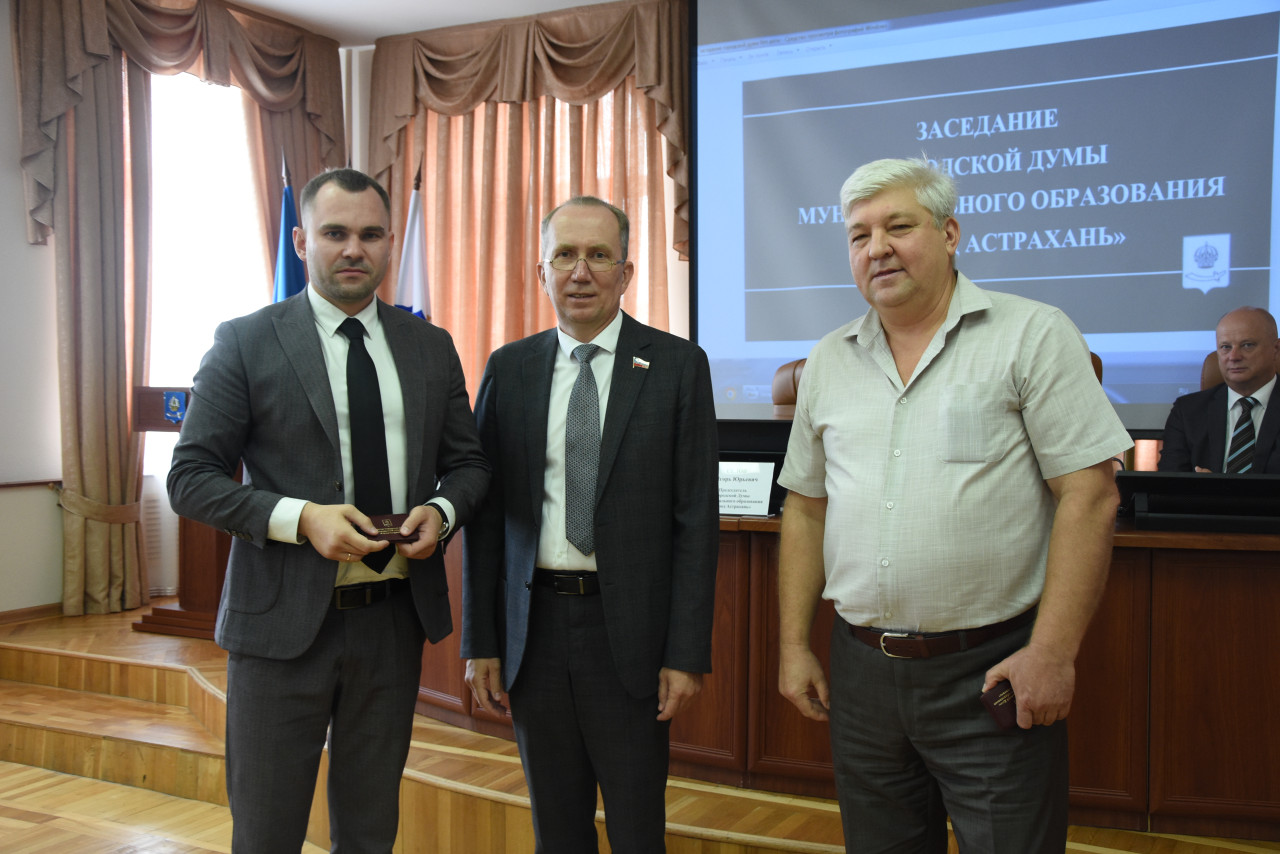 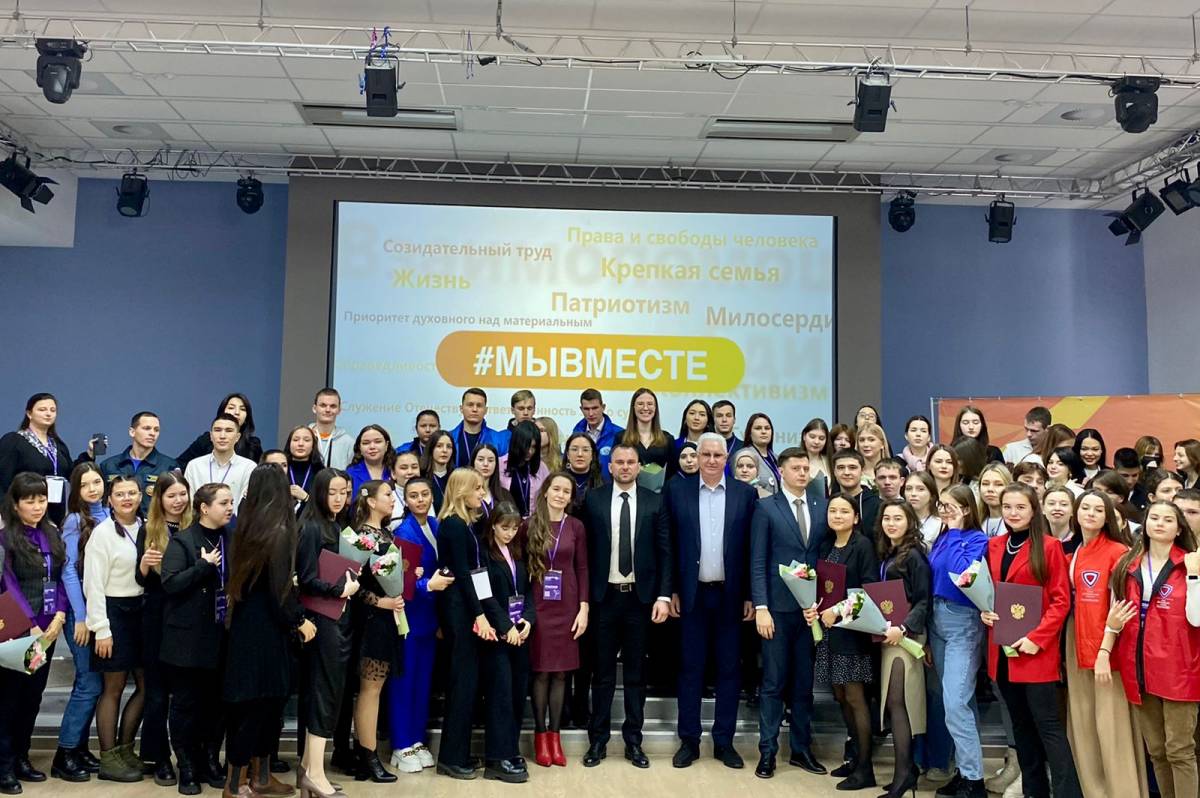 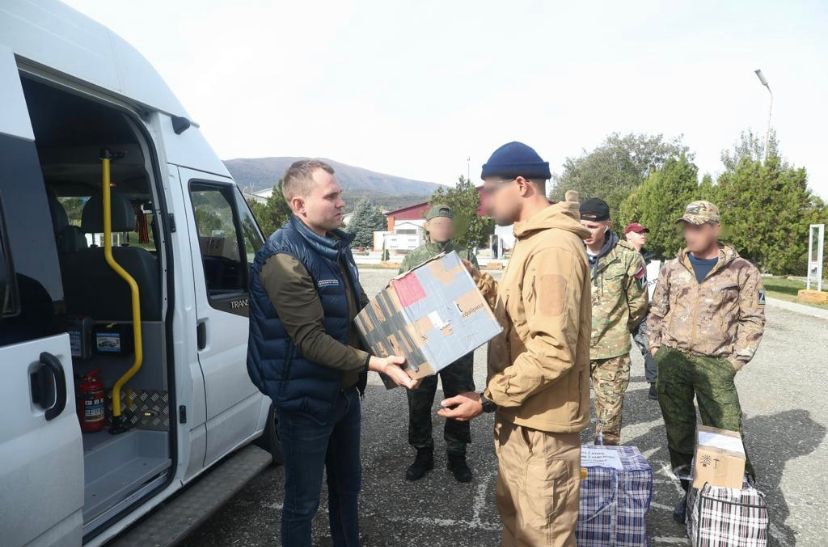 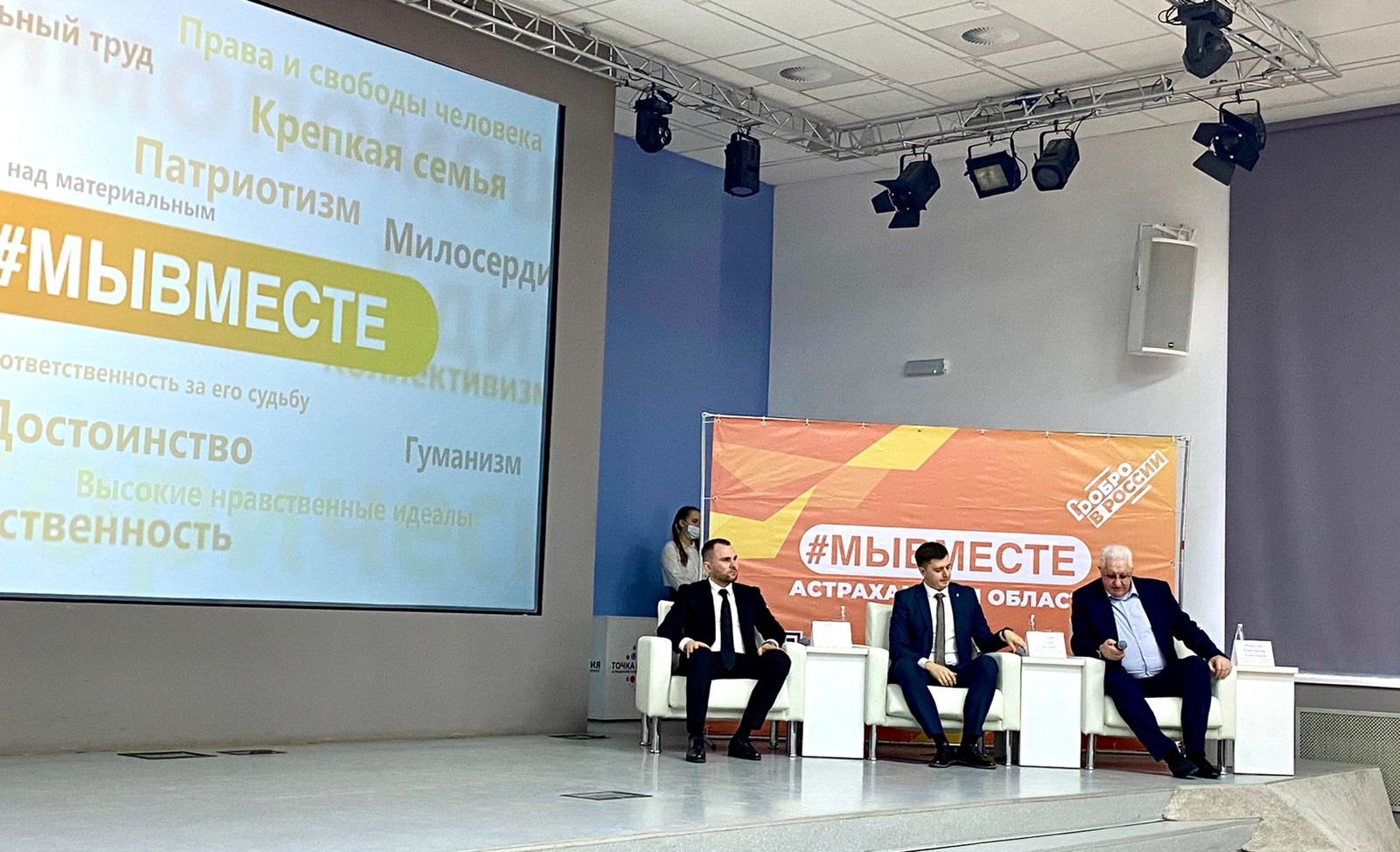 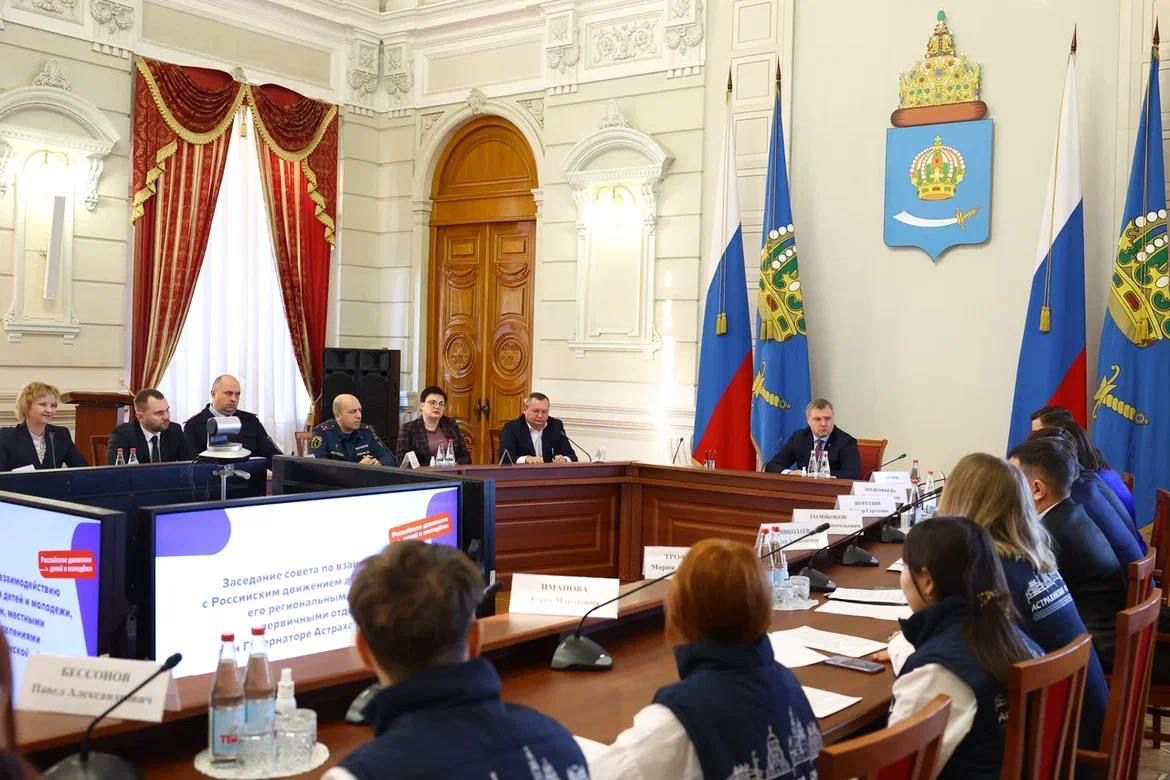 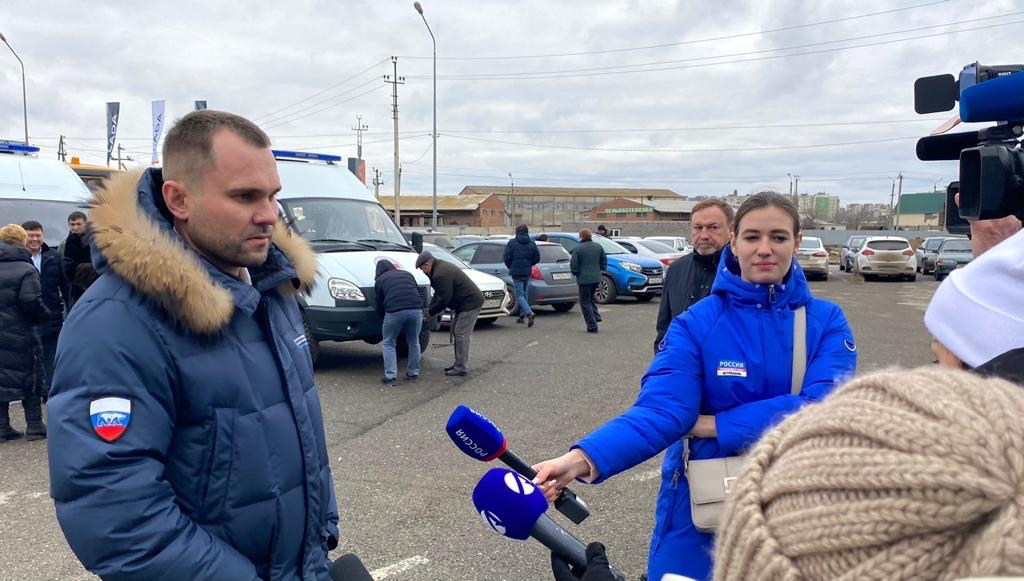 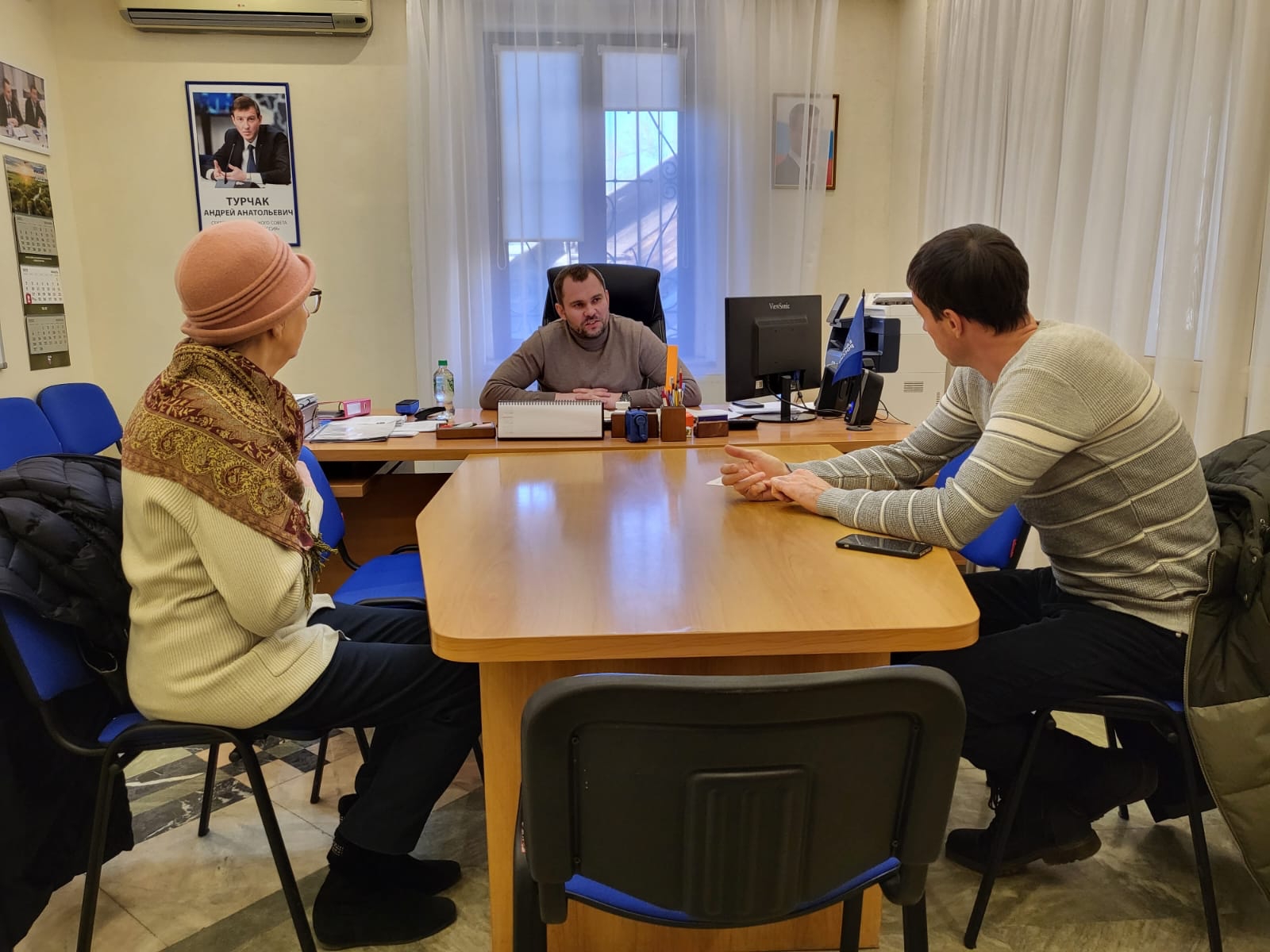 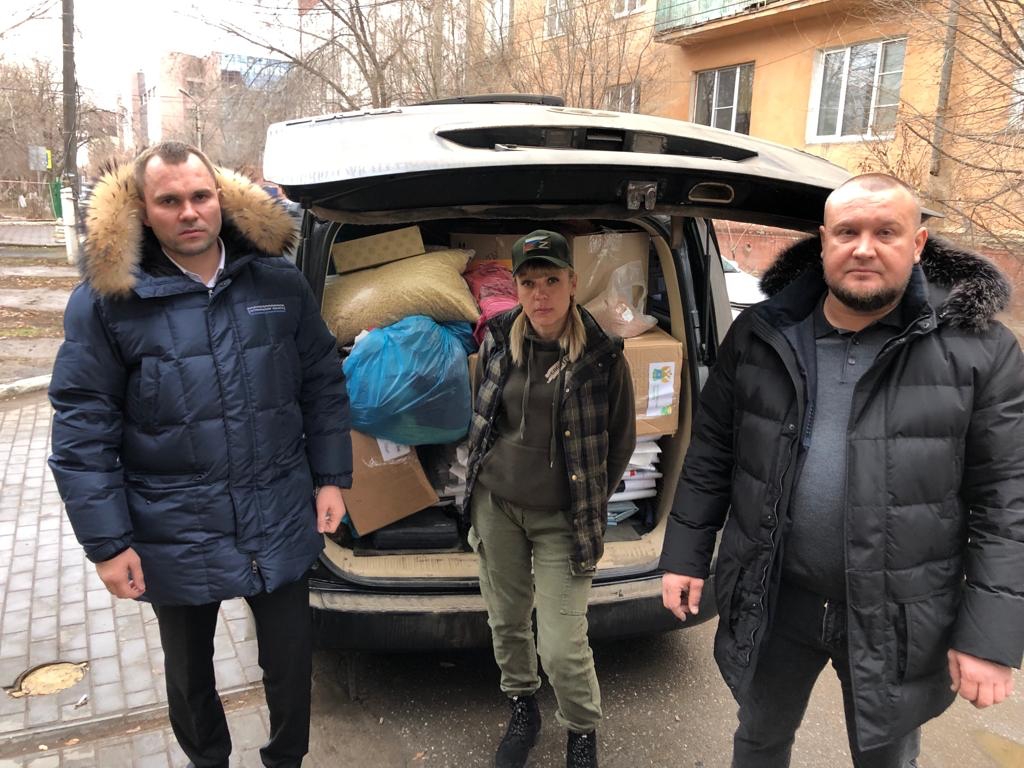 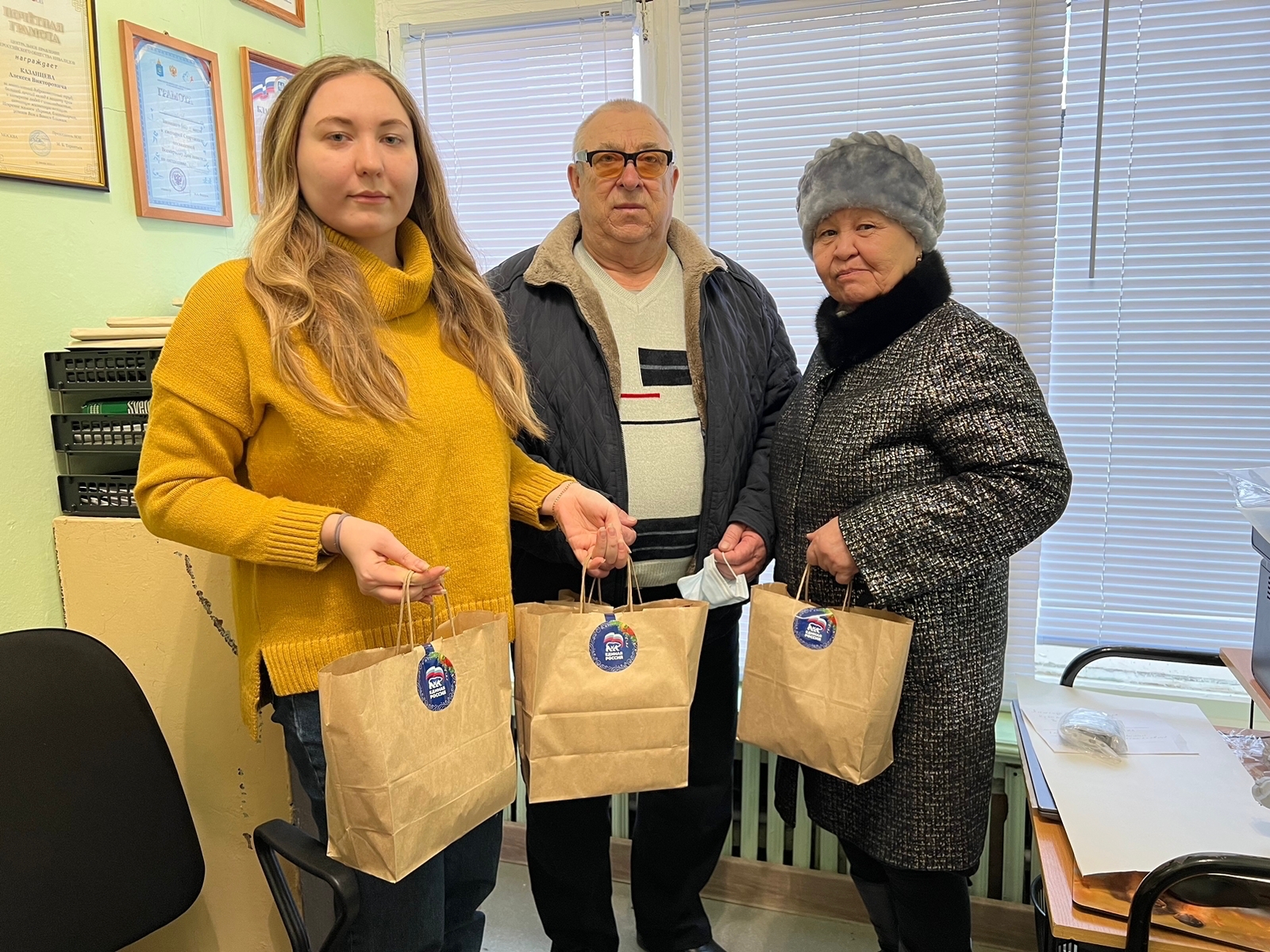 